POWIATOWY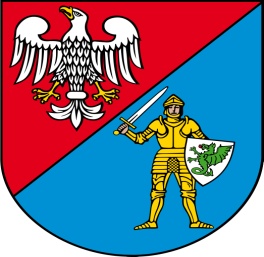 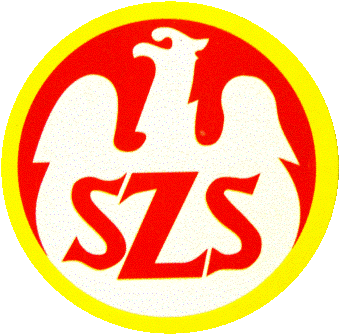 SZKOLNY  ZWIĄZEK  SPORTOWYW PRUSZKOWIEKomunikat KońcowyFinał XXV Mazowieckich  Igrzysk Młodzieży Szkolnej  Szkół Podstawowychw piłce  ręcznej dziewcząt - kategoria młodzież 
Rusiec , 26 maja   2023 r.Końcowa klasyfikacja :1 miejsce Szkoła Podstawowa nr 2 w Radzyminie2 miejsce Szkoła Podstawowa nr 5 w Siedlcach3 miejsce Zespół Szkolno – Przedszkolny w Ruścu4 miejsce Szkoła Podstawowa nr 10 w Ostrołęce5 miejsce Szkoła Podstawowa nr 16 w Płocku